Deutscher Behindertensportverband e.V. Abteilung Tischtennis 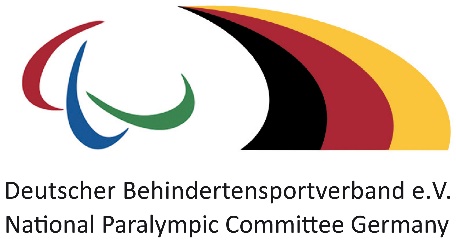 Meldeanschrift: Deutscher Behindertensportverband e. V., Marc Lembeck, Tulpenweg 2–4,  50226 Frechen-Buschbell, E-Mail: lembeck@dbs-npc.deund (in Kopie) an den Vorsitzenden der Abteilung Tischtennis im DBS Thomas Bröxkes, Wacholderweg 29a, 41751 Viersen E-Mail: Thomas.Broexkes@web.deMeldeschluss 07.03.2019					     Meldeformular: Zu den Deutschen Meisterschaften im Tischtennis (Jugend U25) am 22. und 23.03.2019 in Brechen-Oberbrechenmeldet der Landesverband _______________________________________________________folgende Spieler/innen:(*) Bleibt die Doppelmeldung offen, so wird dem/der Spieler/in ein/e Doppelpartner/in zugelost_______________________________________________________________________________________________________________________________Name              	Tel. für Rückfragen                  E-Mail Adresse                                     Unterschrift / Stempel Landesverband     lfd.Nr.Name, VornameGeburts-datumVereinWK Name, Vorname des Doppelpartners (*)Teilnahme an Abendveranstaltung (ja/nein)Wenn ja: Anzahl Personen1234567